Муниципальное бюджетное общеобразовательное учреждение«Средняя общеобразовательная школа № 1»Аннотация к рабочей программе  по МУЗЫКЕ, для учащихся 7 а классСизова Эльвира Вячеславовнаучитель музыкиг. Черногорск – 2017Пояснительная запискаРабочая программа по музыке, уровень изучения – базовый, составлена в  соответствии с нормативно-правовыми документами федерального уровня: Приказом Министерства образования и науки Российской Федерации от 06.10.2009 № 373 «Об утверждении и введении в действие федерального государственного образовательного стандарта основного общего образования» (с последующими изменениями), локальными нормативными актами МБОУ СОШ № 1: Основной образовательной программой основного общего образования,  с учетом Учебного плана МБОУ СОШ № 1 г. Черногорска. Положения о рабочей программе на уровень основного общего образования, принято на заседании Педагогического совета (протокол № 8 от 09.03.2016г.), рабочей программе по учебному предмету музыке. Программа отражает обязательное для усвоения на уровне основного общего образования содержание обучение музыки. Общая характеристика учебного предметаВ 7а классе актуализируется проблема, связанная с взаимодействием содержания и формы в музыке. Подробно разбирается и доказывается, что и содержание и форма в музыке (как и в искусстве в целом) неразрывно связаны между собой, образуя некую «магическую единственность» художественного замысла и его воплощения. Вторая часть посвящена выявлению сущности определения «форма в музыке».       Применение системного подхода имеет важное значение в практике преподавания уроков музыки. Именно системное погружение в содержание программы, отраженное в каждом из компонентов учебно-методического комплекса, обеспечивает ее полноценную реализацию в различных видах практической деятельности.   Слушание музыки, выполнение проблемно-творческих заданий и хоровое пение строго подчинены единой содержательной идее урока. Содержание желательно проблематизировать вокруг представленных в программе и подробно освещенных в учебнике тем. (Учитель вправе использовать свои производные варианты тематического планирования.) Изучение музыки в основной школе направлено на достижение следующей цели: развитие музыкальной культуры школьников как неотъемлемой части духовной культуры. В качестве приоритетных в данной программе выдвигаются следующие задачи и направления музыкального образования: Приобщить к музыке как эмоциональному, нравственно – эстетическому феномену, осознание через музыку жизненных явлений, овладение культурой отношений, запечатленной в произведениях искусства, раскрывающих духовный опыт поколений.Развить в процессе музыкальных занятий творческого потенциала, ассоциативности мышления, воображения через опыт собственной музыкальной деятельности.Воспитать музыкальный, художественный вкус и потребность в общении с искусством.Освоить язык музыки, его выразительные возможности в создании музыкального (шире художественного) образа, общих и специфических средств художественной выразительности разных видов искусства.Данная программа составлена на 34 часа в соответствии с учебным планом МБОУ СОШ №1, рассчитана на 2017 - 2018 учебный год обучения и является программой базового уровня.Требования к уровню подготовки учащихся в 7а класса:Знать/понимать:Основные жанры и стили музыкальных произведений;Понимать взаимодействие музыки с другими видами искусства на основе осознания специфики языка каждого из них (музыки, литературы, изобразительного искусства, театра, кино и др.); Возможности музыкального искусства в отражении вечных проблем жизни;Основные формы музыки;Характерные особенности музыкального языка русских и зарубежных композиторов;Развитие и многообразие музыкальных образов в музыкальных произведениях;  Историю возникновения духовной музыки и ее развитие в творчестве современных композиторов; Основные стили музыки (полифония, гомофония); Известные театры мира и исполнителей, Строение сонатно - симфонического цикла; Особенности развития драматургии камерной, симфонической и сценической музыки. Уметь:Высказывать свои размышления о музыке (устанавливать простейшие взаимосвязи с жизненными образами и явлениями);Осуществлять сравнительный анализ музыкальных сочинений;Выявлять особенности построения музыкально – драматического спектакля на основе взаимодействия музыки с другими видами искусства; Использовать различные формы индивидуального, группового и коллективного музицирования, выполнять творческие задания, участвовать в исследовательских проектах;Узнавать ранее изученные музыкальные произведения;Ориентироваться в музыкальных жанрах (опера, балет, симфония, концерт, сюита, кантата, романс).Для эффективной реализации рабочей программы (в том числе ее практической части) по музыке требуется следующие оборудование и технические средства обучения: ПК, магнитофон, меловая доска.Контроль осуществляется в следующих видах: текущий, тематический, итоговый.Форма контроля: самостоятельная работа; устный опрос; взаимоопрос; хоровое пение; индивидуальное пение.Рабочая программа ориентирована на использование в 7а классе следующего УМК (Приказ №2-2 от 17. 01. 2017. Об утверждении списка учебников используемых для реализации программ начального общего, основного общего образования в 2017-2018 учебном году)  Состав УМК: В.В.Алеева, Т.И.Науменко, Т.Н.Кичак: «Музыка. Рабочая программа 7 классы»-М.Дрофа 2013. УМК помогает лучше изучить и развить понятия о музыкальных формах, видах и особенностях. Развить образно-ассоциативное мышление на фоне содержаний в музыке.Домашнее задание выполняется учащимися как правило в устной форме, в прослушивании, прочтении, выучивании – повторении песен, рисовании. Домашнее задания предлагаются учащемуся такие, которые он может выполнить самостоятельно.Домашние задания выполняют следующие функции:являются средством поддержания познавательного интереса;формируют навыки письма, рисования, музыкальные, речевые;формируют индивидуальное (самостоятельное) действие учащихся. Техническое оборудование и методическое обеспечение учебного кабинета позволяет использовать на уроках музыки, относятся DVD-плеер или музыкальный центр, универсальный портативный компьютер. Возможно использование клавишного синтезатора, что позволяет вызвать интерес у учащегося и лучше усвоить данный материал.Содержание учебного предмета «Музыка».Содержание в музыке.(15 ч).Музыку трудно объяснить словами. Что такое музыкальное содержание.Каким бывает музыкальное содержание.Музыка, которую необходимо объяснить словами. Ноябрьский образ в пьесе П. Чайковского. «Восточная» партитура Н. Римского-Корсакова «Шехеразада». Когда музыка не нуждается в словах. ОбобщениеМузыкальный образ.Лирические образы в музыке. Драматические образы в музыке. Эпические образы в музыке.О чём рассказывает музыкальный жанр.«Память жанра». Такие разные песни, танцы, марши. Форма в музыке.(18 ч).Что такое музыкальная форма.«Сюжеты» и «герои» музыкальной формы. Художественная форма – это ставшее зримым содержание.Музыкальная композиция.Какой бывает музыкальная композиция. Музыкальный шедевр в шестнадцати тактах(период). Два напева в романсе М. Глинки «Венецианская ночь»(двухчастная форма). Трёхчастность в «Ночной серенаде» Пушкина – Глинки. Многомерность образа в форме рондо. Образ Великой Отечественной войны в «Ленинградской» симфонии Д. Шостаковича (вариации). Обобщение.Музыкальная драматургия.Музыка в развитии. Музыкальный порыв. Движение образов и персонажей в оперной драматургии. Диалог искусств: «Слово о полку Игореве» и «Князь Игорь». Развитие музыкальных тем в симфонической драматургии.Заключительный урок (1 ч).Учащийся получит возможность научиться:Осознавать, воспринимать и использовать в практической деятельности основные психологические особенности информации человеком;использовать звуковые и музыкальные редакторы;использовать программы звукозаписи и микрофоны.Личностные, метапредметные и предметные результаты освоения учебного предмета «Музыка»:Личностные результаты:целостный, социально – ориентированный взгляд на мир в его органичном и разнообразии природы, народов, культуры религий;умение самостоятельно оценивать произведения искусства;формирование активной гражданской позиции в процессе проживания воспринимаемых музыкальныхобразов;умение осуществлять сотрудничество в ходе реализации групповых творческих заданий;умение использовать в творческой работе компьютерные технологии; признание ценности жизни во всех её проявлениях.Метапредметные результаты: проявление творческой инициативы в процессе овладения учебными действиями;умение анализировать и адекватно оценивать собственную учебную деятельность;наличие аргументированного ответа в отношении музыкальных произведений;освоение способов решения проблем творческого и поискового характера в процессе восприятия, исполнения, оценки музыкальных сочинений. Предметные результаты:расширение музыкального и общего культурного кругозора; воспитание музыкального вкуса, устойчивого интереса к классическому и  современному музыкальному наследию;пониманиеинтонационно-образнойприродымузыкальногоискусства,средствхудожественнойвыразительности;расширение и обогащение опыта в различных видах музыкально-творческой деятельности, включая информационно-коммуникационные технологии;освоение знаний о музыке, освоение практических умений и навыков для реализации собственного творческого потенциала;умение сравнивать характер, настроение и средства выразительности в музыкальных произведениях на основе тем «Особенности драматургии сценической, камерной и симфонической музыки»;сотрудничество в ходе реализации коллективных творческих проектов, решения различных музыкально-творческих задач.Личностные УУД:умение проявлять способности к познанию мира в различных видах эстетической деятельности, в становлении самосознания и ценностных ориентиров, проявлении эмпатии и эстетического вкуса;способность проявлять уважение к ценностям культуры и истории своего народа, родной страны, культур других народов;навыки соотносить поступок с моральной нормой. Регулятивные УУД:анализировать собственную работу: соотносить план и совершённые операции, выделять этапы и оценивать меру освоения каждого, находить ошибки, устанавливать их причины.оценивать собственные действия наряду с явлениями жизни и искусства;анализировать существующее разнообразие музыкальной картины мира;оценивать (сравнивать с эталоном) результаты деятельности (чужой, своей).Познавательные УУД:сравнивать различные объекты: выделять из множества один или несколько объектов, имеющих общие свойства;сопоставлять характеристики объектов по одному (нескольким) признаку;выявлять сходство и различие объектов.Коммуникативные УУД:приобщаться к отечественному и зарубежному музыкальному наследию;уважать духовный' опыт и художественные ценности разных народов мира, культурные традиции Отечества, малой родины и семьи;участвовать в коллективном или ансамблевом пении, инструментальном музицировании и т. д., развивать умения «слышать другого»;выстраивать совместную деятельность и поиск в процессе учебных ситуаций нетрадиционных вариантов решения творческих задач. г. Черногорск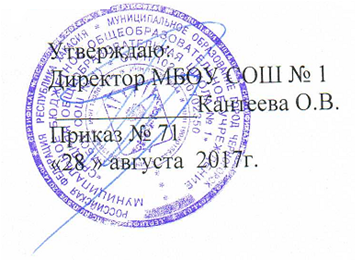 